S2 Biology Ecosystems      Food Chain and Food web HOMEWORK	 1DO NOT  write on these sheets                                Number ______1. The following food chains are from an ecosystemPlant plankton -> shrimp -> herringPlant plankton -> animal plankton -> herringPlant plankton -> animal plankton -> sand eel -> codPlant plankton -> animal plankton -> mackerel -> coda)  Draw a food web from the food chainsb) What two terms can be used for the shrimp and animal plankton?c) What two terms can be used for the herring, sand eels and mackerel?d) Suggest where this ecosystem would be found?2. The diagram shows part of a food web in a heather moorland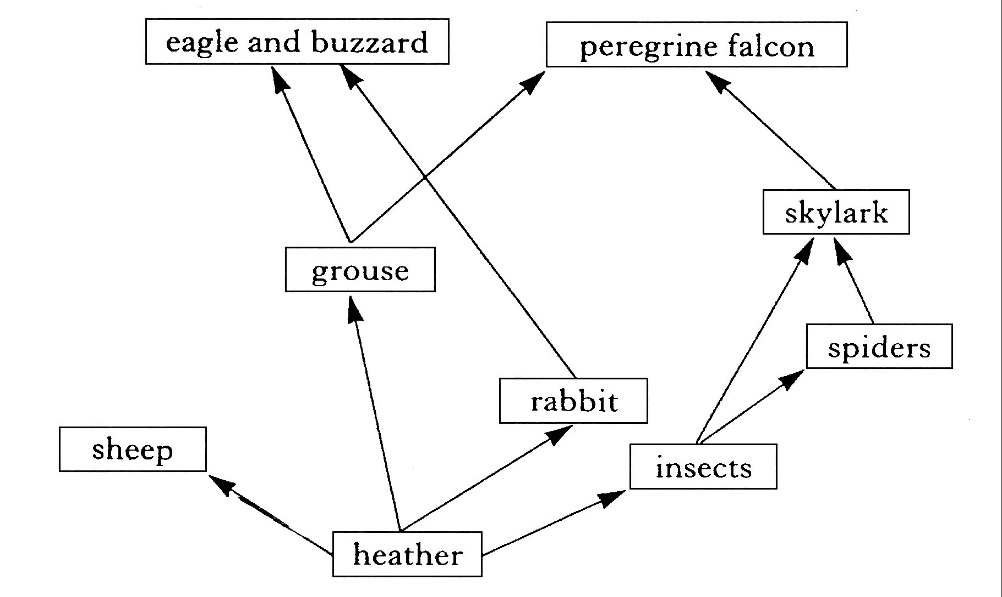 a) From the food web above give one food chain that contains 4 organisms.b) Name the producer in this food webc) Where do producers get their energy from?d) What do the arrows show?e) If all the grouse were killed. 	i) Predict the effect on the population of heather GIVE YOUR REASONS	ii) Predict the effect on the population of rabbits . GIVE YOUR REASONS